Nomor	:	004/POKTAN-AM/VII/2011	Bojonggede, 28 Juli 2011Perihal	: Permohonan Bantuan Budidaya IkanLamp		: -Kepada Yth.,Kepala Dinas Perikanan dan Kelautan Provinsi Jawa baratDi Tempat.Assalamu’alaikum Wr. Wb.Puji syukur kita panjatkan kehadirat Allah SWT yang telah memberikan Rahmat serta Nikmat-Nya kepada kita semua, salam serta sholawat selalu tercurah kepada Rasulullah SAW beserta keluarga, para sahabat serta semua ummatnya yang istiqomah hingga akhir zaman.Bersama surat ini, kami bermaksud mengajukan permohonan bantuan budidaya ikan air tawar dengan rincian sebagai berikut :Ikan Nila (pilihan: nila, mas, patin, lele) sebanyak 10.000 ekor(besaran bisa dirubah)Besar harapan kami agar surat permohonan bantuan ini dapat persetujuan dari pihak Dinas Perikanan dan Kelautan Provinsi Jawa Barat.Demikian Surat permohonan ini kami buat, atas Perhatian serta kerjasamanya kami ucapkan terima kasih.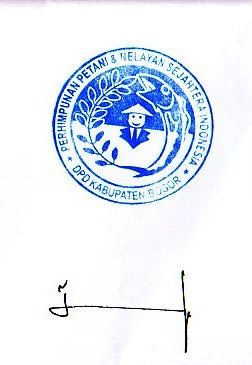 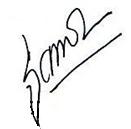 Wassalaamu’alaikum  Wr.Wb.